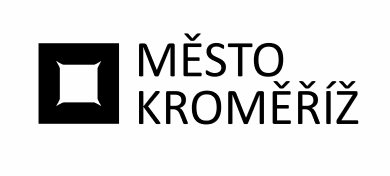 Městský úřad KroměřížMěstský úřad KroměřížMěstský úřad KroměřížMěstský úřad KroměřížMěstský úřad KroměřížMěstský úřad KroměřížMěstský úřad KroměřížMěstský úřad Kroměřížtel. +420 573 321 111tel. +420 573 321 111tel. +420 573 321 111Velké náměstí 115Velké náměstí 115Velké náměstí 115Velké náměstí 115Velké náměstí 115Velké náměstí 115Velké náměstí 115Velké náměstí 115fax +420 573 331 481fax +420 573 331 481fax +420 573 331 481767 01 Kroměříž767 01 Kroměříž767 01 Kroměříž767 01 Kroměříž767 01 Kroměříž767 01 Kroměříž767 01 Kroměříž767 01 Kroměřížwww.mesto-kromeriz.czwww.mesto-kromeriz.czwww.mesto-kromeriz.czRESTART DESIGN s.r.o.RESTART DESIGN s.r.o.RESTART DESIGN s.r.o.RESTART DESIGN s.r.o.RESTART DESIGN s.r.o.RESTART DESIGN s.r.o.RESTART DESIGN s.r.o.RESTART DESIGN s.r.o.RESTART DESIGN s.r.o.třída Tomáše Bati 87třída Tomáše Bati 87třída Tomáše Bati 87třída Tomáše Bati 87třída Tomáše Bati 87třída Tomáše Bati 87třída Tomáše Bati 87třída Tomáše Bati 87třída Tomáše Bati 87Útvar tajemníkaÚtvar tajemníkaÚtvar tajemníkaÚtvar tajemníkaÚtvar tajemníkaÚtvar tajemníkaÚtvar tajemníkaÚtvar tajemníkaÚtvar tajemníkaÚtvar tajemníkaÚtvar tajemníkaÚtvar tajemníka76001760017600176001ZlínZlínZlínZlínZlínIČ:IČ:IČ:IČ:0561869005618690056186900561869005618690DIČ:DIČ:DIČ:DIČ:CZ05618690CZ05618690CZ05618690CZ05618690CZ05618690Váš dopis značkyVáš dopis značky///ze dneze dneze dnevyřizujevyřizujevyřizujevyřizujevyřizuje//linkalinkalinkaV KroměřížiV KroměřížiV Kroměříži///0.0.00000.0.00000.0.0000xxxxxxxxxxxxxxxxxxxx/10.10.202210.10.202210.10.2022OBJEDNÁVKA č.OBJEDNÁVKA č.OBJEDNÁVKA č.OBJEDNÁVKA č.OBJ/2022/1655/TAJOBJ/2022/1655/TAJOBJ/2022/1655/TAJOBJ/2022/1655/TAJOBJ/2022/1655/TAJOBJ/2022/1655/TAJOBJ/2022/1655/TAJOBJ/2022/1655/TAJOBJ/2022/1655/TAJOBJ/2022/1655/TAJOBJ/2022/1655/TAJOBJ/2022/1655/TAJOBJ/2022/1655/TAJOBJ/2022/1655/TAJOBJ/2022/1655/TAJOBJ/2022/1655/TAJOBJ/2022/1655/TAJObjednatel:Město KroměřížMěsto KroměřížMěsto KroměřížMěsto KroměřížMěsto KroměřížMěsto KroměřížMěsto KroměřížMěsto KroměřížMěsto KroměřížMěsto KroměřížMěsto KroměřížMěsto KroměřížMěsto KroměřížMěsto KroměřížMěsto KroměřížMěsto KroměřížVelké nám. 115/1Velké nám. 115/1Velké nám. 115/1Velké nám. 115/1Velké nám. 115/1Velké nám. 115/1Velké nám. 115/1Velké nám. 115/1Velké nám. 115/1Velké nám. 115/1Velké nám. 115/1Velké nám. 115/1Velké nám. 115/1Velké nám. 115/1Velké nám. 115/1Velké nám. 115/176701 Kroměříž76701 Kroměříž76701 Kroměříž76701 Kroměříž76701 Kroměříž76701 Kroměříž76701 Kroměříž76701 Kroměříž76701 Kroměříž76701 Kroměříž76701 Kroměříž76701 Kroměříž76701 Kroměříž76701 Kroměříž76701 Kroměříž76701 KroměřížIČ:IČ:IČ:IČ:IČ:0028735100287351002873510028735100287351002873510028735100287351002873510028735100287351DIČ:DIČ:DIČ:DIČ:DIČ:CZ00287351CZ00287351CZ00287351CZ00287351CZ00287351CZ00287351CZ00287351CZ00287351CZ00287351CZ00287351CZ00287351Objednáváme u Vás 800 ks kalendáře 2023 dle námi dodaných podkladů za cenu 79,30 Kč/ks + DPH tj. celkem 76.720,- Kč včetně DPH.
 
Specifikace:

Počet kusů : 800 ks
Formát: A3 na šířku (14 listů – 4/0  CMYK – papír 250 gr.)
Spodní karton (lepenka B – B ve stejném formátu - papír 500 gr.)
Bílá spirála v hlavě
Bílý háček na zavěšení
Balení á 1ks do folieObjednáváme u Vás 800 ks kalendáře 2023 dle námi dodaných podkladů za cenu 79,30 Kč/ks + DPH tj. celkem 76.720,- Kč včetně DPH.
 
Specifikace:

Počet kusů : 800 ks
Formát: A3 na šířku (14 listů – 4/0  CMYK – papír 250 gr.)
Spodní karton (lepenka B – B ve stejném formátu - papír 500 gr.)
Bílá spirála v hlavě
Bílý háček na zavěšení
Balení á 1ks do folieObjednáváme u Vás 800 ks kalendáře 2023 dle námi dodaných podkladů za cenu 79,30 Kč/ks + DPH tj. celkem 76.720,- Kč včetně DPH.
 
Specifikace:

Počet kusů : 800 ks
Formát: A3 na šířku (14 listů – 4/0  CMYK – papír 250 gr.)
Spodní karton (lepenka B – B ve stejném formátu - papír 500 gr.)
Bílá spirála v hlavě
Bílý háček na zavěšení
Balení á 1ks do folieObjednáváme u Vás 800 ks kalendáře 2023 dle námi dodaných podkladů za cenu 79,30 Kč/ks + DPH tj. celkem 76.720,- Kč včetně DPH.
 
Specifikace:

Počet kusů : 800 ks
Formát: A3 na šířku (14 listů – 4/0  CMYK – papír 250 gr.)
Spodní karton (lepenka B – B ve stejném formátu - papír 500 gr.)
Bílá spirála v hlavě
Bílý háček na zavěšení
Balení á 1ks do folieObjednáváme u Vás 800 ks kalendáře 2023 dle námi dodaných podkladů za cenu 79,30 Kč/ks + DPH tj. celkem 76.720,- Kč včetně DPH.
 
Specifikace:

Počet kusů : 800 ks
Formát: A3 na šířku (14 listů – 4/0  CMYK – papír 250 gr.)
Spodní karton (lepenka B – B ve stejném formátu - papír 500 gr.)
Bílá spirála v hlavě
Bílý háček na zavěšení
Balení á 1ks do folieObjednáváme u Vás 800 ks kalendáře 2023 dle námi dodaných podkladů za cenu 79,30 Kč/ks + DPH tj. celkem 76.720,- Kč včetně DPH.
 
Specifikace:

Počet kusů : 800 ks
Formát: A3 na šířku (14 listů – 4/0  CMYK – papír 250 gr.)
Spodní karton (lepenka B – B ve stejném formátu - papír 500 gr.)
Bílá spirála v hlavě
Bílý háček na zavěšení
Balení á 1ks do folieObjednáváme u Vás 800 ks kalendáře 2023 dle námi dodaných podkladů za cenu 79,30 Kč/ks + DPH tj. celkem 76.720,- Kč včetně DPH.
 
Specifikace:

Počet kusů : 800 ks
Formát: A3 na šířku (14 listů – 4/0  CMYK – papír 250 gr.)
Spodní karton (lepenka B – B ve stejném formátu - papír 500 gr.)
Bílá spirála v hlavě
Bílý háček na zavěšení
Balení á 1ks do folieObjednáváme u Vás 800 ks kalendáře 2023 dle námi dodaných podkladů za cenu 79,30 Kč/ks + DPH tj. celkem 76.720,- Kč včetně DPH.
 
Specifikace:

Počet kusů : 800 ks
Formát: A3 na šířku (14 listů – 4/0  CMYK – papír 250 gr.)
Spodní karton (lepenka B – B ve stejném formátu - papír 500 gr.)
Bílá spirála v hlavě
Bílý háček na zavěšení
Balení á 1ks do folieObjednáváme u Vás 800 ks kalendáře 2023 dle námi dodaných podkladů za cenu 79,30 Kč/ks + DPH tj. celkem 76.720,- Kč včetně DPH.
 
Specifikace:

Počet kusů : 800 ks
Formát: A3 na šířku (14 listů – 4/0  CMYK – papír 250 gr.)
Spodní karton (lepenka B – B ve stejném formátu - papír 500 gr.)
Bílá spirála v hlavě
Bílý háček na zavěšení
Balení á 1ks do folieObjednáváme u Vás 800 ks kalendáře 2023 dle námi dodaných podkladů za cenu 79,30 Kč/ks + DPH tj. celkem 76.720,- Kč včetně DPH.
 
Specifikace:

Počet kusů : 800 ks
Formát: A3 na šířku (14 listů – 4/0  CMYK – papír 250 gr.)
Spodní karton (lepenka B – B ve stejném formátu - papír 500 gr.)
Bílá spirála v hlavě
Bílý háček na zavěšení
Balení á 1ks do folieObjednáváme u Vás 800 ks kalendáře 2023 dle námi dodaných podkladů za cenu 79,30 Kč/ks + DPH tj. celkem 76.720,- Kč včetně DPH.
 
Specifikace:

Počet kusů : 800 ks
Formát: A3 na šířku (14 listů – 4/0  CMYK – papír 250 gr.)
Spodní karton (lepenka B – B ve stejném formátu - papír 500 gr.)
Bílá spirála v hlavě
Bílý háček na zavěšení
Balení á 1ks do folieObjednáváme u Vás 800 ks kalendáře 2023 dle námi dodaných podkladů za cenu 79,30 Kč/ks + DPH tj. celkem 76.720,- Kč včetně DPH.
 
Specifikace:

Počet kusů : 800 ks
Formát: A3 na šířku (14 listů – 4/0  CMYK – papír 250 gr.)
Spodní karton (lepenka B – B ve stejném formátu - papír 500 gr.)
Bílá spirála v hlavě
Bílý háček na zavěšení
Balení á 1ks do folieObjednáváme u Vás 800 ks kalendáře 2023 dle námi dodaných podkladů za cenu 79,30 Kč/ks + DPH tj. celkem 76.720,- Kč včetně DPH.
 
Specifikace:

Počet kusů : 800 ks
Formát: A3 na šířku (14 listů – 4/0  CMYK – papír 250 gr.)
Spodní karton (lepenka B – B ve stejném formátu - papír 500 gr.)
Bílá spirála v hlavě
Bílý háček na zavěšení
Balení á 1ks do folieObjednáváme u Vás 800 ks kalendáře 2023 dle námi dodaných podkladů za cenu 79,30 Kč/ks + DPH tj. celkem 76.720,- Kč včetně DPH.
 
Specifikace:

Počet kusů : 800 ks
Formát: A3 na šířku (14 listů – 4/0  CMYK – papír 250 gr.)
Spodní karton (lepenka B – B ve stejném formátu - papír 500 gr.)
Bílá spirála v hlavě
Bílý háček na zavěšení
Balení á 1ks do folieObjednáváme u Vás 800 ks kalendáře 2023 dle námi dodaných podkladů za cenu 79,30 Kč/ks + DPH tj. celkem 76.720,- Kč včetně DPH.
 
Specifikace:

Počet kusů : 800 ks
Formát: A3 na šířku (14 listů – 4/0  CMYK – papír 250 gr.)
Spodní karton (lepenka B – B ve stejném formátu - papír 500 gr.)
Bílá spirála v hlavě
Bílý háček na zavěšení
Balení á 1ks do folieObjednáváme u Vás 800 ks kalendáře 2023 dle námi dodaných podkladů za cenu 79,30 Kč/ks + DPH tj. celkem 76.720,- Kč včetně DPH.
 
Specifikace:

Počet kusů : 800 ks
Formát: A3 na šířku (14 listů – 4/0  CMYK – papír 250 gr.)
Spodní karton (lepenka B – B ve stejném formátu - papír 500 gr.)
Bílá spirála v hlavě
Bílý háček na zavěšení
Balení á 1ks do folieObjednáváme u Vás 800 ks kalendáře 2023 dle námi dodaných podkladů za cenu 79,30 Kč/ks + DPH tj. celkem 76.720,- Kč včetně DPH.
 
Specifikace:

Počet kusů : 800 ks
Formát: A3 na šířku (14 listů – 4/0  CMYK – papír 250 gr.)
Spodní karton (lepenka B – B ve stejném formátu - papír 500 gr.)
Bílá spirála v hlavě
Bílý háček na zavěšení
Balení á 1ks do folieObjednáváme u Vás 800 ks kalendáře 2023 dle námi dodaných podkladů za cenu 79,30 Kč/ks + DPH tj. celkem 76.720,- Kč včetně DPH.
 
Specifikace:

Počet kusů : 800 ks
Formát: A3 na šířku (14 listů – 4/0  CMYK – papír 250 gr.)
Spodní karton (lepenka B – B ve stejném formátu - papír 500 gr.)
Bílá spirála v hlavě
Bílý háček na zavěšení
Balení á 1ks do folieObjednáváme u Vás 800 ks kalendáře 2023 dle námi dodaných podkladů za cenu 79,30 Kč/ks + DPH tj. celkem 76.720,- Kč včetně DPH.
 
Specifikace:

Počet kusů : 800 ks
Formát: A3 na šířku (14 listů – 4/0  CMYK – papír 250 gr.)
Spodní karton (lepenka B – B ve stejném formátu - papír 500 gr.)
Bílá spirála v hlavě
Bílý háček na zavěšení
Balení á 1ks do folieObjednáváme u Vás 800 ks kalendáře 2023 dle námi dodaných podkladů za cenu 79,30 Kč/ks + DPH tj. celkem 76.720,- Kč včetně DPH.
 
Specifikace:

Počet kusů : 800 ks
Formát: A3 na šířku (14 listů – 4/0  CMYK – papír 250 gr.)
Spodní karton (lepenka B – B ve stejném formátu - papír 500 gr.)
Bílá spirála v hlavě
Bílý háček na zavěšení
Balení á 1ks do folieObjednáváme u Vás 800 ks kalendáře 2023 dle námi dodaných podkladů za cenu 79,30 Kč/ks + DPH tj. celkem 76.720,- Kč včetně DPH.
 
Specifikace:

Počet kusů : 800 ks
Formát: A3 na šířku (14 listů – 4/0  CMYK – papír 250 gr.)
Spodní karton (lepenka B – B ve stejném formátu - papír 500 gr.)
Bílá spirála v hlavě
Bílý háček na zavěšení
Balení á 1ks do foliexxxxxxxxxxxxxxxxxxxxxxxxVedoucí odboru Útvar tajemníkaVedoucí odboru Útvar tajemníkaVedoucí odboru Útvar tajemníkaVedoucí odboru Útvar tajemníkaVedoucí odboru Útvar tajemníkaVedoucí odboru Útvar tajemníkaVedoucí odboru Útvar tajemníkaVedoucí odboru Útvar tajemníkaVedoucí odboru Útvar tajemníka